Inngangur frá undirrituðum þegn í lýðveldinu Ísland,en ekki í lýðveldinu þingbundinni stjórn!Manni er hugsi  - Hvenær drepur maður lög  og hvenær drepur maður ekki reglu? Fari í helvíti sem ég drap lögmál.  Og þó!  Samkvæmt lögum nr. 33/1944, stjórnarskrá lýðveldisins Íslands, kemur fram í:Grein 2;  þá fer Alþingi og forsetin Íslands með löggjafavaldið, en Alþingi þarf ekkert að hlusta á hann (sjá grein 11!).  Eins fer forsetinn og önnur stjórnvöld með framkvæmdavaldið þótt hann komi ekki nálagt vinnu þar. Eins  kemur forsetinn ekkert nálagt dómsvaldinu, en skipar þó dómara?  (Mjög einföld lögfræði fyrir byrjendur og lengra komna).Grein 3; þá er forseti þjóðkjörinn (af þegnum lýðveldisins en ekki af þingbundinni stjórn!)Grein 4; segir að forsetinn þurfi að vera heldri ,,(karl-)maður“?Grein 5; segir að forsetinn, skuli kosinn af þjóðinni, en ef enginn nær því að safna 1500 meðmælendum – þá verður enginn forseti kosinn!Grein 6;  segir að forsetinn sé ráðin til 4 ára í senn, svona til öryggis.Grein 7; segir ef forseti hætti, þá þarf að kjós nýjan….Grein 8; segir ef forseti fer á námskeið, fer til útlanda, eða ,,bilast“, til dæmis andlega þá sé hægt að fá ,nýjan“ á fjögurra ára festi – alheims regla – og reynst vel -  en á meðan þar til nýr forseti kemur til starfa, þá fer forsætisráðherra, forseti hæstaréttar og forseti Alþings með starfið þótt forseti lýðveldisins sé ábyrgðarlaus af framkvæmdavaldi og hæstiréttur sé undir dómsvaldinu – mjög einfalt!Grein 9; segir að forsetinn má ekki vera alþingismaður né hafa nokkurt annað starf með hendi (alþingismenn mega vera í vinnu samtímis alþingisstöfum?) – Hvað með afleysingarfólkið; forsætisráðherra, forseta hæstaréttar og Alþingis?Grein 11; segir að forsetinn sé ábyrgðlaus á stjórnarstörfum Grein 13; segir að forsetinn láti aðra framkvæma vald sitt þótt ábyrgðalaus sé (og ekkert vald hafi!)Grein 15; segir að forsetinn skipi ráðherra og veitir þeim laus þótt ábyrgðalaus sé (og ekkert vald hafi)!Grein 16; segir að allir skuli uppvísa forsetann um alla hluti (þótt hann megi ekkert gera með upplýsingarnar – varla setja lög í þjóðaratkvæðagreiðslu)!Grein 19;  segir að forsetinn þurfi að staðfestir alla hluti með ráðherra – þótt ábyrgðalaus sé – eða vegna þess að forseta er ekki einum treystandi!Grein 20; segir að forsetinn veitir nokkur embætti og þeir embættismenn verða að staðfesta það að þeir ætli að vera heiðalegir!Grein 21; segir að forsetinn hafi með höndum gerð samninga við önnur ríki – en kemur þó aldri nærri þeim!Grein 22; segir að forsetinn eigi að hóa alþingismönnum til vinnu eftir kosningar og að hann eigi að halda ræðu við upphaf hvers þings – þótt ábyrgðalaus sé!Grein 23; segir að forsetinn geti frestað fundum alþingis þótt ábyrgðalaus sé!Grein 25; segir að forsetinn geti látið (líklega sjálfan sig) leggja fyrir Alþingi frumvörp til laga og annarra samþykkta – þótt ábyrgðalaus (og meðvitaður) sé!  (Í lögum um framkvæmd þjóðaratkvæðagreiðsla, 91/2010, grein 1, er talað um atkvæðagreiðslu á grundvelli ,,ályktunar“ Alþingis.  Forseti, samkvæmt þessu, á að geta bara farið með mál í þjóðaratkvæðagreiðslu, bindandi, á grundvelli sinnar ályktunar!  Hann er hvort sem ábyrgaðlaus! Grein 26; segir að forsetinn geti samþykkt eða frestað staðfestingu laga – þótt ábyrgðalaus sé!Grein 30; segir að forsetinn geti veitt undaþágu frá lögum þótt ábyrgðalaus sé!Grein 36; segir að forsetinn megi ekki (og enginn!) raska friði alþingis – þótt ábyrgðalaus sé!  Forsetinn ætti þó að geta raskað rónni því hann er ábyrgðalaus!Grein 37; segir að forsetinn getur látið Alþingi koma sama annars staðar (til dæmis á Klausturbarnum) til fundar og samþykktar laga – þótt ábyrgðalaus sé!Grein 55; segir að Alþingi taki ekki við neinu málefni nema einhver þingmaður eða ráðherra flytji það – en lagafrumvarp frá forseta er ekki sama og málefni?Samkvæmt 61. gr. þarf forsetinn að leysa dómara frá störfum: ,,Þeim dómendum, sem ekki hafa  auk umboðsstörf á hendi, verður ekki vikið úr embætti nema með dómi eða ekki  verða þeir heldur fluttir í annað embætti á móti vilja þeirra, nema þegar svo stendur á, að verið er að koma á nyrri skipun dómstóla……“  Forseti þarf þá að leysa dómara frá störfum sem eru að vinna aukastörf – enda er þeim borgað fyrir 24/7-störf, samkvæmt sérlögum – Af hverju er forsætisráðherra/formenn stjórnmálaflokka að ráða mann sem er dómari og dósent, samtímis, til að gera samantekt á tillögum til lagagerðar –hér er um ósamræmi að ræða?  HVAR ER FORSETINN OG ÞINGMENN – SJÁ ÞEIR ÞETTA EKKI!  Samantekt – FÓ.151. löggjafarþing 2020–2021. Þingskjal x — x. mál.Frumvarp til stjórnarskipunarlagaum breytingu á stjórnarskrá lýðveldisins Íslands nr. 33/1944 (forseti Íslands, ríkisstjórn, verkefni framkvæmdarvalds o.fl.).Flm.: xxxx1. gr.2. og 3. málsliður 2. gr. stjórnarskrárinnar orðast svo:Forseti, ráðherrar í ríkisstjórn Íslands og önnur stjórnvöld samkvæmt stjórnarskrá þessari og öðrum landslögum fara með framkvæmdarvaldið. Hæstiréttur Íslands og aðrir dómstólar fara með dómsvaldið.Athugasemd – FÓ;Það er eins og áður – lögfræðingar geta ekki gert einfalda-læsilegan-skiljanlegan texta, vita þeir ekki að, í menntastofnunum Íslands og utan er til margt fólk sem kann til verka!Hér er haldið fram á sömu braut og áður, að skrifa óskiljalegan texta!  Hér er hvergi minnst á þrískiptingu valds í inntaki stjórnarskrá.  Ekki eru sett upp nein ,,markmið“ með tilvist stjórnarskrár!  Hér er ekkert minnst á Alþingi, farið út um víðan völl og farið að minnast að ýmsar undirstofnanir á Íslandi!  Meðal annars, að nú eigi framkvæmdavaldið að vera í höndum nokkurra ,,stjórnvalda“ svo sem ráðherra, forseta og ýmissa (pólitískra flokka?)!  Nú er farið að tala um tvö dómsvöld: ,,Hæstiréttur Íslands og aðrir dómstórar fara með dómsvald“!  Hvað með Evrópudómstólinn, þarf ekki að minnast líka á hann? Af hverju er verið að minnast á að forseti fari með framkvæmdavald ef í 11. grein 33/1944, en þar segir að hann geri ekki neitt og sé ábyrgðalaus!  Hvað lögfræði er þetta!  Eru menn með BÁ-heilkenni!  Hver fer með löggjafavaldið? Eru það þingflokkar á hverjum tíma – hvernig eiga landsmenn, sem ekki eru flokksbundnir að gera framtíðaráætlanir, sem þegnar lýðveldisins, ef ekki sést meira til framtíðar, en í mesta lagi fjögurra ára!  Óskiljanlegur texti!2. gr.5. gr. stjórnarskrárinnar orðast svo:Forseti skal kjörinn beinum, leynilegum og almennum kosningum af þeim er kosningarétt  hafa til Alþingis. Forsetaefni skal hafa meðmæli minnst 2,5% kosningabærra manna og mest 5%. Sá sem flest fær atkvæði, ef fleiri en einn eru í kjöri, er rétt kjörinn forseti. Ef aðeins einn maður er í kjöri er hann rétt kjörinn án atkvæðagreiðslu.Að öðru leyti skal ákveða með lögum um framboð og kjör forseta og má þar ákveða að tiltekin tala meðmælenda skuli vera úr hverju kjördæmi í hlutfalli við kjósendatölu þar.Athugasemd - FÓ:Af hverju þarf forseti að vera kosinn af þeim sem hafa rétt til þess að kjósa til Alþingis – ef forsetinn á að vera forseti allra landsmanna á annað borð!Ef forseti skal vera, eiga að vera mjög lág mörk (eins og hjá stjórnmálaflokkunum!) til að bjóða sig fram, það eiga allir að vera kjörgengir.  Nú á tímum rafrænna-skjala-ökuskírteina-íslykla á það ekki að kosta nema túkall að kjós/greiða atkvæði um hvaða málefni eða lög sem er?  Þetta vita, allir meira að segja dómsmálaráð-herra/dama.  Alþingismenn kjósa sjálfir rafrænt – þeir kunna það og fleiri?Það á ekki að vera ævistarf að vera þingmaður, dómari, ráðherra eða forseti.  Þetta eiga vera þegnskyldustörf sem þegna taka að sér tímabundið á ,,fullþroskaskeiði“ sínu, 4 ár í senn og ef til vill aftur í 4 ár og aldrei aftur?  Það kemur til dæmis fram í lögum um dómstóla að allir dómara úreldast á fjögurra ára festi, þá væri ódýrast og best að fá nýtt og fallegt fólk í staðinn. Það getur kostað allt að 7 milljónir að flikka upp á gamla dómara og ekkert víst að það takist!Fólk sem kosið er til þings, forseta, dómstóla á ekki að vera að sækja sér menntun þegar það situr á þingi/starfi – það á að vera ,,fullþroska, fullspað og sjálfstætt“ og hafa vit til að gera það samtímis vinnu – þetta eru aðilar með fullt af hjálparkokkum til að gera smáverkin fyrir sig!Hvað gerist ef krafa um fjöldi meðmælenda er 2,5% af kosningabærum mönnum/konum og enginn nær því og enginn er forsetinn til að halda áfram!    3. gr.6. gr. stjórnarskrárinnar orðast svo:Kjörtímabil forseta hefst 1. júlí og endar 30. júní að sex árum liðnum. Forsetakjör fer fram í maí- eða júnímánuði það ár er kjörtímabil endar. Forseti skal ekki sitja lengur en tvö kjörtímabil samfellt.Athugasemd – FÓSjá athugasemdir við 2. Grein.  Eins af hverju er verið að kjósa forseta ef hann á ekki að gera neitt!  Hann má ekki hlusta á þegna sína eða heyrir ekki hvað þeir eru að biðja um, hvað þá ef hann þorir ekki að taka sjálfstæðar ákvarðanir – þrátt fyrir að sitja alla ríkisráðsfundi, skipa lykil stjórnendur – og vera ábyrgðalaus – Hvað er í gangi!  4. gr.7. gr. stjórnarskrárinnar orðast svo:Nú deyr forseti eða lætur af störfum, áður en kjörtíma hans er lokið, og skal þá kjósa nýjan forseta til 30. júní á sjötta ári frá kosningu. Athugasemd – FÓ:Sjá fyrri athugasemdir – forseti, þingmenn, dómarar eiga að vera kosnir til fjögurra ára í senn og kannski aftur til fjögurra ára en aldreið aftur:  Allir í framboði – allir þegnar (18 ára og eldir) kosningabærir og kosið rafrænt!  Menn geta læðst inn á þing/dómstóla í skjóli kunningsskapar ef ekki er kosið beint.Gamaldags hugsun!5. gr.Við fyrri málslið 1. mgr. 11. gr. stjórnarskrárinnar bætast orðin: „sem ráðherra undirritar með honum“. Athugasemd – FÓ:Skrif finnska – treysta menn ekki forseta eða er verið að læða inn lagleysu?  Verður ekkert að marka Alþingi/löggjafa nema ráðherra sem ekki þarf að sitja á þingi skrifi undri lög!  Á að leggja niður Alþingi?6. gr.Í stað orðsins „Ráðuneytið“ í upphafi 2. mgr. 13. gr. stjórnarskrárinnar kemur: „Stjórnarráð Íslands“.Athugasemd – FÓ:Eins og áður sagt, þá er engin markmið sett í upphafi stjórnarskrár, hvað þá að hugtök, gildissvið eða tilgangur sé settur fram í stjórnarskránni sjálfri.  Stjórnarskrá á að vera heilsteypt og auðskiljanlegt gagn sem ekki þarf að leita lögskýringa við, eða lögfræðinga til að túlka á íslensku!Öll hugtök sem lögfræðingar geta misskilið þurfa að vera á hreinu!7. gr.Í stað 2. til 4. málsliðar 14. gr. stjórnarskrárinnar koma tveir nýir málsliðir, svohljóðandi: Alþingi getur ákært ráðherra fyrir embættisrekstur þeirra eða falið ríkissaksóknara að fara með ákæruvaldið. Um ráðherraábyrgð, svo og rannsókn mála, útgáfu ákæru og meðferð mála fyrir dómi vegna ætlaðra embættisbrota ráðherra, skal kveðið á í lögum.Athugasemd – FÓ:Einkennilegt hjá lögfræðingi að koma með tillögu um að flækja mál, með því að meðlimir löggjafaþings (flokksræði-meirihluti) geti ákært vinnufélaga sína!  Hvernig dettur honum það í huga að þeir (meirihlutinn) muni gera það hvað þá að minnihlutinn fái að gera það.  Ef Alþingi er að þvælast í málinu getur þá ríkissaksóknar ekki farið í málið, hvað þá ef brotið er ljóst?Mun forsetinn þá þurfa að taka umboð til bak og ráða nýjan ráðherra/konu í staðinn eða er hann bara ábyrgðarlaus eins og venjulega?  Hér eru allir að vesenast í öllum málum!  Verkefni fyrir lögfræðinga eða ræstitækna!8. gr.15. gr. stjórnarskrárinnar orðast svo:Forseti ákveður, án tillögu ráðherra, hverjum hann felur að mynda ríkisstjórn. Hann skipar forsætisráðherra og aðra ráðherra í ríkisstjórn og veitir þeim lausn. Hann ákveður tölu þeirra og skiptir störfum með þeim.Ríkisstjórn, svo og einstakir ráðherrar, skulu njóta stuðnings meirihluta Alþingis eða hlutleysis. Forseta er heimilt að óska eftir yfirlýsingu Alþingis um stuðning eða hlutleysi áður en ný ríkisstjórn er skipuð.Athugasemd – FÓ:Hvað er í gangi!  Forseti sem er ábyrgðalaus og líklega verkefnalaus, samkvæmt 11. grein 33/1944, af hverju á hann þá að vera að skipta sér af þessu!  Er ekki betra bara að forsetinn fari í lýðheilsumálin og leysi heilbrigðisráðherra/dömu af hólmi!9. gr.2. mgr. 16. gr. stjórnarskrárinnar orðast svo: Lög og mikilvægar stjórnarráðstafanir, þar á meðal þjóðréttarsamninga sem horfa til breytinga á landslögum eða eru af öðrum ástæðum mikilvægir, skal bera upp fyrir forseta í ríkisráði. Athugasemd – FÓ:Hvað er í gangi!  Ef minniháttar lög (túlkunaratriði?) og miðlungs stjórnarráðstafanir, svo og þjóðréttarsamningar sem mönnum (Alþingismönnum) þykja ómerkilegir, þarf ekki að segja forseta eða örðum frá?  Er til skýring á hvað er Ríkisráð!  Halda þeir sem eru í ríkisstjórn/meirihluta í dag að þeir sé eilífir og að enginn þurfi að vita um hvað þeir eru að sýsla, hvorki í dag eða í framtíð – vita þessir menn að þeir eru að vinna fyrir lýðveldið, en ekki einhverja ,,sjoppu“  - hvílík hugsun – lögfræði?10. gr.17. gr. stjórnarskrárinnar orðast svo: Ríkisstjórnarfundi skal halda um nýmæli í lögum, tillögur til Alþingis, önnur mikilvæg stjórnarmálefni og til samráðs um stefnumál ríkisstjórnarinnar. Svo skal og ríkisstjórnarfund halda, ef einhver ráðherra óskar að bera þar upp mál. Fundunum stjórnar forsætisráðherra. Hann hefur umsjón með störfum og stefnu ríkisstjórnar og samhæfir aðgerðir ráðherra ef á þarf að halda.Athugasemd – FÓ:Skilja menn/konur sem eru á Alþing ekki til hvers og af hverjum þeir voru valdir/kosnir til að vinna fyrir á Alþingi – lögaðilar hafa ekki kosningarétt?  Ríkisráðsfundir þurfa að vera opnir!!  Er eitthvað að fela – og þá fyrir hverjum – þeim sem þurfa að borga hlutina eða þjást vegna þeirra!  Af hverju þarf að halda ríkisráðsfund með forseta, ef hann er ábyrgðalaus og líklega hefur nóg að gera ekki neitt!  - Af hverju er verið að angra hann með þessu!Samhengislaus tillaga.11. gr.20. gr. stjórnarskrárinnar orðast svo:Forseti Íslands, ráðherrar og önnur stjórnvöld veita þau embætti er lög mæla.Engan má skipa embættismann, nema hann hafi íslenskan ríkisborgararétt. Krefja má embættismann um eið eða drengskaparheit við stjórnarskrána. Með lögum skal að öðru leyti mæla fyrir um réttindi og skyldur embættismanna ríkisins og starfsgengisskilyrði þeirra. Þar skal komið á skipan sem tryggir að hæfni og málefnaleg sjónarmið ráði við veitingu embætta og starfslok embættismanna.Með lögum má undanskilja ákveðna embættismannaflokka auk embættismanna þeirra, sem taldir eru í 61. gr. Athugasemd – FÓ:Af hverju er verið að angra forseta með því að láta hann vera skipa í embætti ef hann er ábyrgðalaus!Af hverju er forsetinn að láta menn vinna eið að stjórnarskránni ef hann er ábyrgðalaus sjálfur? Af hverju þarf að láta menn lofa því að vera ekki að svindla og pretta í vinnunni sinni?  Vita menn ekki af 62. grein laga 33/1944 og boðorðunum 10?12. gr.22. gr. stjórnarskrárinnar, sbr. 3. gr. stjórnarskipunarlaga nr. 56/1991, orðast svo:Forseti Íslands setur Alþingi þegar það kemur saman að nýju eftir almennar alþingiskosningar.Athugasemd – FÓ:Hvað er forsetinn að angra sig á að vera setja Alþingi, hann á ekki að koma nálagt þingstörfum?  Alþingismenn eru kosnir óháð forseta?  Alþingismenn eru kosnir til fjögurra ára og eiga að byrja strax að vinna, fá kaup allt árið og eiga að bara að sinna lög-gjafagerð og endurskoðun þeirra og kannski fylgjast með ráðherrum ef það hentar!  Þetta á að vera fullt starf að vera þingmaður/kona og eiga menn sem kosnir eru til þings ekki að vera að vasast í öðrum málum, eða flakka út um víðan völl!  Þeir eiga ekki að vera sinna ,,atkvæðasmölun“ fyrir sjálfan sig eða ,,flokkinn“ meðan þeir eru inni á þingi.  Þeir eiga að vera 8/5/52, 8 tíma á dag, 5 daga vikunnar, 52 vikur ári, mínus sumarfrí, vinnunni.  Þeir eiga vera til fyrirmyndar um að vera ekki að vinna um kvöld og helgar eða á helgidögum!  Lög um vinnutíma gilda um alla þegna lýðveldisins – eru þingmenn ekki þegnar lýðveldisins – eru þeir þegnar þingbundinnar stjórnar?Vita menn ekki að forsetinn er ábyrgðalaus – hann veit það – þess vegna sóttist hann eftir starfinu?13. gr.23. gr. stjórnarskrárinnar, sbr. 4. gr. stjórnarskipunarlaga nr. 56/1991, orðast svo:Enginn ráðherra getur setið í embætti eftir að Alþingi hefur samþykkt tillögu um vantraust. Samþykki Alþingi vantraust á forsætisráðherra skal hann biðjast lausnar fyrir sig og ríkisstjórn sína. Forsætisráðherra, sem beðist hefur lausnar, og ríkisstjórn hans skulu sitja áfram sem starfsstjórn þar til ný stjórn hefur verið skipuð, en ráðherrar í starfsstjórn skulu aðeins taka þær ákvarðanir sem nauðsynlegar eru. Athugasemd – FÓ:Þarf virkilega að segja ráðherrum það, að ef vantraust hefur verið lýst á þá, og samþykkt,  að þeir þurfi að ,,að hætta í vinnunni“, hver á að gera það - kemur forseta þetta eitthvað við – hann er ábyrgðarlaus! Sama á við forsætisráðherra – þarf að segja honum að ,,hætta í vinnunni“ ef enginn treystir honum! Af hverju á ríkistjórn að sitja áfram ef hún hefur ekki ,,traust“?   Af hverju tekur forsetinn ekki bara yfir – er það vegna þess að honum treystir enginn – ekki einu sinni ,,þingmenn eða flokksformenn“?   Er hætta á að forsetinn geri einhverja vitleysu – verri en þingmenn?  Lýðurinn kaus forsetann sérstaklega vegna þess að hann teysti honum óháð þingmönnum?  Eru þingmenn/þingflokksforingja einhverjir guðir?  Hefur Guð blessað þá?14. gr.Á 24. gr. stjórnarskrárinnar, sbr. 5. gr. stjórnarskipunarlaga nr. 56/1991, verði eftirfarandi breytingar:Orðin „enda komi Alþingi saman eigi síðar en tíu vikum eftir að það var rofið“ í fyrri málslið falla á brott.Á eftir fyrri málslið kemur nýr málsliður, svohljóðandi: Áður en forseti tekur afstöðu til tillögu forsætisráðherra um þingrof skal hann leita eftir áliti forseta Alþingis og formanna þingflokka. Athugasemd – FÓ:Sjá athugasemdir við grein 13 og:Forsetinn er ábyrgðalaus – af hverju þarf hann að vera ræða við einhverja menn  úti í bæ, eins og til dæmis forsætisráðherra um þingrof, hvað þá formenn þingflokka sem hvergi eru skilgreindir aðila máls í stjórnarskrá?  Forsetinn á ekki að fara með löggjafavaldið?Einfalt lögfræðiatriði fyrir byrjendur og lengra komna!15. gr.Við 26. gr. stjórnarskrárinnar bætist nýr málsliður, svohljóðandi: Atkvæðagreiðsla fer þó ekki fram felli Alþingi lögin úr gildi innan fimm daga frá synjun forseta.Athugasemd – FÓ:Ein einkennilegustu lög sem sett hafa verið á Alþing (og forseti undirritað!) eru lög um framkvæmd þjóðaratkvæðagreiðslu, lög nr. 91/2010, en 1. grein hljóða svo;Álykti Alþingi að fram skuli fara almenn og leynileg þjóðaratkvæðagreiðsla um tiltekið málefni eða lagafrumvarp fer um framkvæmdina samkvæmt lögum þessum. Niðurstaða slíkrar atkvæðagreiðslu er ráðgefandi. 
Lögin gilda einnig um framkvæmd þjóðaratkvæðagreiðslu sem fer fram skv. 3. mgr. 11. gr., 26. gr. og 2. mgr. 79. gr. stjórnarskrárinnar.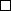 Athugasemd – FÓ:Að hægt sé að setja lög sem ,,blokkera“ Stjórnarskrá er einkennilegt, hvað þá að setja lög sem segir að ekkert skuli taka á málinu sem lög fjalli um!!  Hvílík lögfræði og lagagerð – ætli Þorgeir Ljósvetningagoði viti að menn á þingi hafi lítið lært eða þroskast í 1000 ár:,,Menn skuli hafa einn sið, megi blóta á laun, borða hrossakjöt ef enginn sér og að karlmenn megi bera börnin sín út ef enginn sér“?Enginn þróun í lögfræði – vita háskólarektorar hvað fer fram í kennslustundum í lögfræði – Hverjir eru að kenna og hverjir eru prófdómara þar!Samkvæmt 55. grein má Alþingi ekki taka við neinu ,,máli“ nema einhver þingmanna eða ráðherra flytji það?En samkvæmt lögum um framkvæmd þjóðaratkvæðagreiðsla, þá er gerður greinamunur á málefni og lagafrumvörpum!  Þannig getur forseti flutt lagafrumvarp á þingi því það er ekki eitthvert ,,málefni“?Í lögum um þjóðaratkvæðagreiðslu segir ekkert að forsetinn geti ekki beðið um þjóðaratkvæðisgreiðslu: EF FORSETINN ÁKVEÐUR AÐ FRAM SKULU FARA ÞJÓÐARATKVÆÐAGREIÐSLA, ÞÁ GETI NIÐURSTÖUR HENNAR VERIÐ BINDANDI – þetta er ekki bannað!Lög 91/2010, taka bara á ályktun Alþingis!Einföld lögfræði fyrir byrjendur og lengra komna!16. gr.27. gr. stjórnarskrárinnar orðast svo:Birta skal lög, almenn stjórnvaldsfyrirmæli og þjóðréttarsamninga sem ríkið hefur fullgilt. Um birtingarháttu og gildistöku fer að landslögum. Athugasemd – FÓ:Er einhver þörf á að birta ,,óskapnaðinn“ ef lýðnum kemur þetta ekkert við og hefur ekkert um málin að segja – allir ábyrgðalausir!Þá geta menn, almenningur, komið sér undan því, að vita ekkert og hagað sér eins og Alþingismenn!17. gr.Eftirfarandi breytingar verða á 29. gr. stjórnarskrárinnar:a. 1. málsliður fellur brott.b. Í stað orðsins „Hann“ í upphafi 2. málsliðar kemur: „Forseti“.c. Orðin „saksókn né“ og „sem Landsdómur hefur dæmt“ í 3. málslið falla brott.Athugasemd – FÓ:Augljóst að fella 1. málslið niður, þar sem þjóðin, lýðurinn, er dómgreindarlaus og líklega forsetinn sem það valdi – enda er hann ábyrgðarlaus einstaklingur!Eins er ljóst að forsetinn getur ekki heldur leyst ráðherra undan saksókn nema með samþykki Alþingis (ráðherra meirihluta sem er sekur verður aldrei sóttur til saka– augljóst)!18. gr.30. gr. stjórnarskrárinnar orðast svo:Ríkissaksóknari er æðsti handhafi ákæruvaldsins. Hann skal í embættisverkum sínum fara einungis eftir lögunum.Forseti Íslands skipar ríkissaksóknara og veitir honum lausn. Ríkissaksóknari skal njóta sömu verndar í starfi og dómarar.Að öðru leyti skal skipan ákæruvaldsins ákveðin með lögum.Athugasemd – FÓ:Enn eitt valdið – ríkisstofnun – Er Ísland orðið lögreglu-ríki:  Er hugsanlega breyting á 1. grein laga 33/1944 þessi:  Ísland er lögreglu-lýðveldi, með þingbundinni stjórn,  hæstarétti og dómsvaldi? Er ekki kominn tími til að stofna lögréttu:  Einfalda lög og reglu, þannig að lögmenn skilji lög og séu ekki að þvæla fólki með einföld mál inn í réttarkerfi, vegna þess að hvorki lögmenn eða dómstólar skilji lög:   Lögmenn þvæla málum í gengum – lögreglustjóra (lögmenn) – sýslumenn (lögmenn) – héraðsdóma (lögmenn) – Landsdóm (lögmenn) – Hæstarétt (lögmenn) – áfryjunardóm (lögmenn) – Evrópudómstól (lögmenn)  og aldrei er sami skilningur – þótt flestir lögmenn læðu við sama skóla – hjá sömu kennurum – og prófdæmdir af sömu prófdómurum (lögmönnum) Er ekki komið nóg af þessum ,,lögfræði-sjoppum“?19. gr.35. gr. stjórnarskrárinnar, sbr. 9. gr. stjórnarskipunarlaga nr. 56/1991, orðast svo:Nýtt Alþingi skal koma saman eigi síðar en fjórða þriðjudag eftir almennar alþingiskosningar. Í lögum skal kveðið á um samkomudag reglulegs Alþingis ár hvert og skiptingu starfstíma þess í löggjafarþing.Alþingi getur frestað fundum sínum um tiltekinn tíma. Hafi fundum Alþingis verið frestað getur forseti Alþingis eigi að síður kvatt þingið saman til funda ef nauðsyn ber til. Forseta Alþingis er það og skylt ef um það berst ósk frá meirihluta þingmanna eða ríkisstjórn. Athugasemd – FÓ:Hvað er forsetinn að angra sig á að vera setja Alþingi?  Alþingismenn eru kosnir óháð forseta?  Alþingismenn eru kosnir til fjögurra ára og eiga að byrja strax að vinna, fá kaup allt árið og eiga að bara að sinna lög-gjafagerð og endurskoðun.  Þetta á að vera fullt starf og eiga menn sem kosnir eru til þings ekki að vera að vasast í öðrum málum (og taka vinnu af öðrum, sjálfir örþreyttir?), eða flakka út um víðan völl!  Þeir eiga ekki að vera sinna ,,atkvæðasmölun“ fyrir sjálfan sig eða ,,flokkinn“ meðan þeir eru inni á þingi.  Þeir eiga að vera 8/5/52, 8 tíma á dag, 5 daga vikunnar, 52 vikur ári, mínus sumarfrí, í vinnunni.  Þeir eiga vera til fyrirmyndar um að vera ekki að vinna um kvöld og helgar eða á helgidögum!  Lög um vinnutíma gilda um alla þegna lýðveldisins – eru þingmenn ekki þegnar lýðveldisins – eru þeir þegnar þingbundinnar stjórnar?Vita menn ekki að forsetinn er ábyrgðalaus – og veit það – þess vegna sóttist hann eftir starfinu?20. gr.Við 44. gr. stjórnarskrárinnar, sbr. 14. gr. stjórnarskipunarlaga nr. 56/1991, bætist nýr málsliður, svohljóðandi: Frumvarp fellur sjálfkrafa niður í lok kjörtímabils nema kveðið sé á um annað í þingskaparlögum. Athugasemd – FÓ:Gamaldags vinnubrögð – Eins og fram kemur hér að ofan (athugasemd við  grein 19) þá er óþarfi að slíta þingum og skemma vinnu manna sem ríkið/þingmenn hafa verið að vinna í þágu lýðsins!21. gr.Lög þessi öðlast þegar gildi. Þrátt fyrir 1. mgr. skal beita ákvæðum 3. og 4. gr. í fyrsta sinn er forseti Íslands er kjörinn eftir gildistöku laga þessara, þó þannig að næstu forsetakosningar skal halda í maí eða júní í lok kjörtímabils sitjandi forseta.Athugasemd – FÓ:Óþarfa aukaatrið í framkvæmd – hefur ekkert gildi – forseti er ábyrgðalaus?Niðurstaða – FÓ:Þvílíkt metnaðarleysi – en svona er samt öll lag-gerð á Íslandi – endalaust verið að staga í undirfötin!Hér er enn og aftur verið að flækja einfalt málefni, án nokkurrar viðleitni eða getur manna til að þjóna hagsmunum lýðsins – allt kapp virðist vera að flækja mál til að þjóna hagsmunum þingflokka sem einskins er getið í stjórnarskrá og engra eiga hagsmuni á kostnað einstaklinga og þjóðarinnar!Ef ekki er meiri geta eða skilningur á hagsmunum lýðveldisins, þá ættu menn, að láta ógert að skemma það sem þó er til og ekki hefur verið skemmt!Að lítilsvirða kjörin þjóðhöfðingja og kjósendur með þessum tillögum er til skammar.  Eins er furðulegt að eftir allan þann tíma og vinnu sem virðist hafa verið látinn í þetta verk að niðurstaðan sé ekki önnur (núll).Legg til að gera mönnum, lögmönnum og stjórnmálafræðingum:  2020-1944 = 76 ára leiðindi, lífið léttar, og láta þá ekki koma nálagt þessu, mætti þá leggja niður báðar þessar greinar í menntakerfinu og spara þannig fé.  Eins legg ég til að þjóðin/lýðurinn sjái sjálf um gerða stjórnarskrá og að fyrsta grein henna hljóði svona:Grein laga númer 33/1944 hljóði svo:  „Íslands er lýðveldi.“Að það hafi tekið 76 ár að gera ekki neitt, er furðulegt (geggjað!)!  Hvað hefur þetta kostað!Hvað er dómari að vesenast í kennslustöfum (dósent) og ráðgjöf út i bæ, sjá 61. gr. laga 33/1944.  Líkleg skýring – hann er 150% í stafi sem dómari,  50% starfi sem dósent, og 100% starfi sem ráðgjafi (stjórnarskrárnefndar), samtals 300 krónur – þá hlýtur að vera hægt að tala sig út úr þessu?Guð blessi stjórnmálamenn/fræðinga og lögmenn!Virðingarfyllst,Friðrik Ólafsson,, sjálfstæður Íslendingur.240753-2439